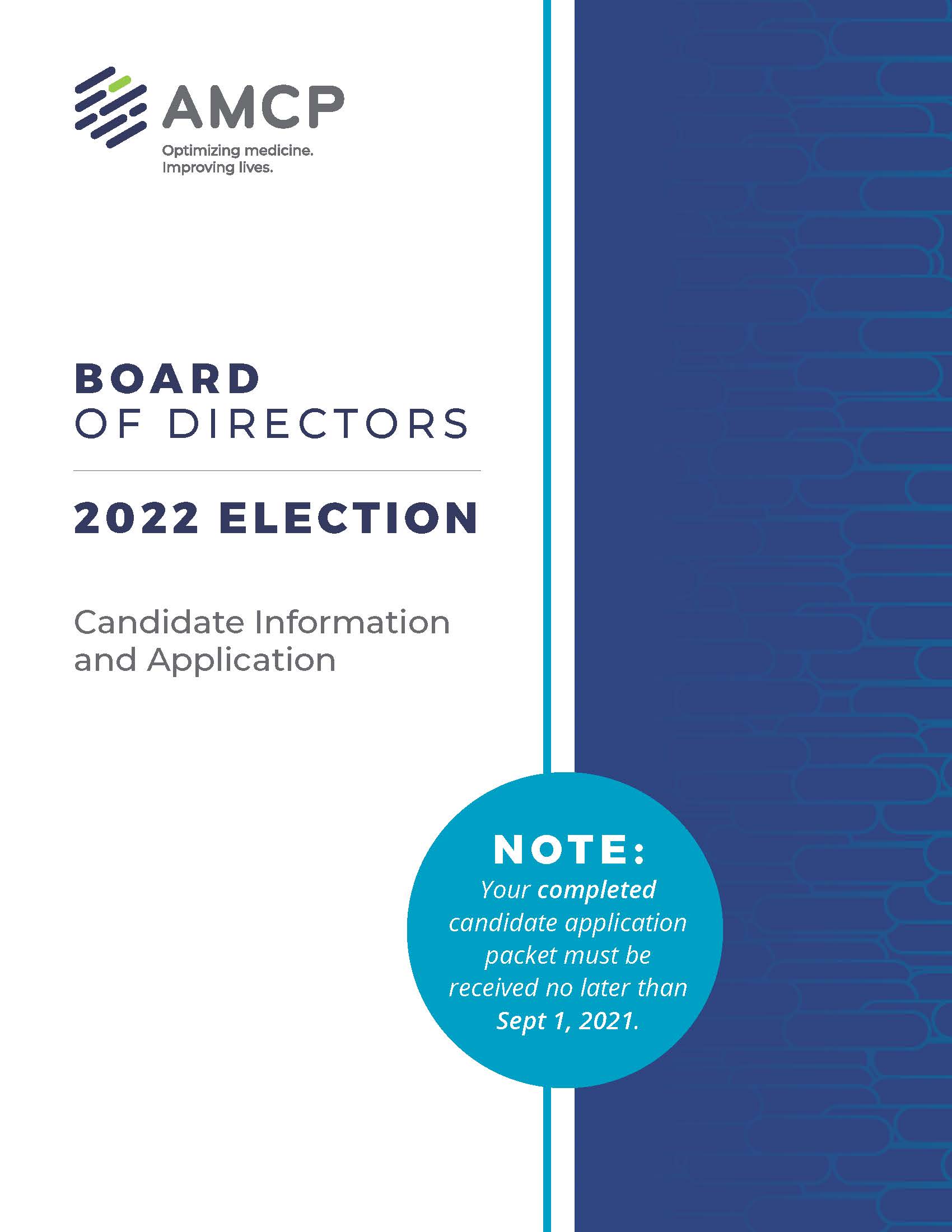 AMCP Board of Directors Candidate Information and ApplicationTable of ContentsPART ONE 	             Call for Candidates 	Page 3PART TWO               Competencies for AMCP Board of Directors	Page 4PART THREE              Election Timeline for the 2022 Election Cycle	Page 5PART FOUR              AMCP Candidate Due Dates and Checklist	Page 6PART FIVECandidate Letter of Commitment	Page 7Application	Page 9APPENDIX A - Responsibilities, Qualifications, Terms of Office,       and Time Commitment	Page 12B - AMCP Board of Directors Election Campaign Policy	Page 16C - AMCP’s Strategic Priorities 	Page 18PART ONE – CALL FOR CANDIDATESAMCP Board of DirectorsCall for CandidatesAMCP is seeking candidates for President‐elect and three (3) Directors to serve on the Board of Directors. The term of office for these positions commences at the conclusion of AMCP 2022 in Chicago.  The President‐elect serves for a total of three years from March 2022 through April 2025 – the first year as President‐elect, the second year as President, and the third year as Immediate Past President. Directors serve for two years from March 2022 through April 2024.  All Active Members (defined as Pharmacists, Physicians, Nurses and Physician Assistants) are eligible to stand election for the office of Director. Only Pharmacists are eligible to stand election for the office of President‐elect. This booklet provides information about eligibility, qualifications, Board member responsibilities, time commitments, application deadlines, the nomination/election timeline, and the application for nominees to submit.   AMCP values all perspectives and professional experiences in the boardroom. By cultivating a diverse community of leaders, we benefit from a vastly richer mix of ideas and viewpoints that expand our thinking and possibilities.  All eligible AMCP members are encouraged to apply.AMCP does not discriminate based on race, creed, gender, sexual orientation,age, physical handicap, or national origin.Part Four of this booklet provides a checklist of materials that must be included in the Candidate Application packet. Application packets that do not include all required materials will not be considered by the Committee on Nominations. Completed Candidate application packets are to be e‐mailed as a word document and jpg (for photo) to elections@amcp.org.  AMCP follows strict antitrust and conflict of interest policies. The AMCP Antitrust Policy can be found at www.amcp.org/antitrust. The AMCP Conflict of Interest Policy can be found at www.amcp.org/coi. All successful candidates will be required to complete a conflict‐of‐interest disclosure and update it annually.Completed applications must be sent by email and received by AMCP NO LATER THAN WEDNESDAY, SEPTEMBER 1, 2021. Applications received by any other means, such as fax or US Mail will not be accepted for consideration.  Please direct any questions about the Board of Directors Election to the Committee on Nominations at elections@amcp.org or 703/684‐2630.PART TWO – COMPETENCIES FOR AMCP BOARD OF DIRECTORScOMPETENCIES for AMCP board of directors(Taken from the Board-adopted AMCP Operational Policies & Procedures Manual.)Effective CommunicatorStrong oral, written, and interpersonal communication skillsDeep understanding of and ability to articulate issues facing managed care pharmacy and their impact on a national level Proven LeaderHas held leadership roles within managed care pharmacy or other health care organizationsDemonstrated volunteer engagement with AMCPWillingness to develop leadership attributes in others to promote AMCP volunteer service and future AMCP Board members  Strategic ThinkerCapacity to provide innovative thinking and make new ideas possible for AMCP’s organizational growth and developmentExperience with the development of strategic plans within AMCP or other organizations Relationship BuilderAbility to build and maintain relationships with colleagues and key stakeholders who are committed to advancing AMCP’s missionWilling to promote positive teamwork and cooperation within the Board and staffWilling to promote inclusiveness, diversity of ideas, and achievement of mutual goalsGovernance and Fiduciary StewardEncourages adoption of best practices in governing AMCPWillingness to uphold AMCP Bylaws, policies, and proceduresReputation for high ethical standards and personal integrityCommitment to monitoring and protecting AMCP’s assets and promote the responsible use of and allocation of AMCP’s resourcesUnderstanding of organizational budgeting processes and how to read and interpret financial statementsNOTE: Please review the office-specific qualifications, responsibilities, and time commitment that are outlined in Appendix A prior to submitting your application. PART THREE – ELECTION TIMELINE AMCP Election TimelineKey Dates for 2022 Board Election CycleThose seeking consideration as a Candidate for the AMCP Board of Directors should be aware of the following key dates:Date					ActivityJune 16, 2021				Call for Candidates Opens	September 1, 2021	Candidate Applications due to AMCP by 5:30 pm US ETBy October 8, 2021	Candidates are informed of the slate October 8, 2021	Meet the Candidates Posted on AMCP websiteOctober 19-22, 2021	TBD -Candidates attend Meet the Candidates event at AMCP Nexus, October 19-22, Denver, COOctober 28, 2021	Election opens-Email Ballots sentDecember 2, 2021	Election closes-Electronic Voting ends at 5:00 pm US ETDecember 10 or 13, 2021	AMCP Board of Canvassers meets to certify electionDecember 16, 2021			Candidates are notified of election results February 22-24, 2022	Newly elected AMCP Board of Directors attend the AMCP Board Orientation and Leadership Meeting in Washington, DC March 29-April 1, 2022	Newly elected AMCP Board of Directors attend the AMCP Board Meeting and AMCP 2022 in ChicagoPART FOUR – APPLICATION DUE DATES & CHECKLISTAMCP Board of Directors Application Due Dates & ChecklistAbout the Candidate ApplicationThe Candidate Application consists of several forms and documents. The remainder of this booklet includes the application, forms, and instructions to complete your application.Due DateYour completed Candidate Application must be received by AMCP via e-mail no later than 5:30 pm US ET, September 1, 2021. Incomplete applications or applications received after this date will not be reviewed by the AMCP Committee on Nominations. Your application will not be returned.Submission MethodsYour completed Candidate Application is to be sent to Jim Kenney, Chair of the AMCP Committee on Nominations via e-mail only. Be sure to address the e-mail to AMCP Committee on Nominations at elections@amcp.org.Completed Candidate Application must be sent as a Word file with an electronic signature and the photo as a jpg suitable for posting on the AMCP web site.OrCompleted Candidate Application must be sent as a Word file with a separate manually signed signature cover sheet as a pdf and the photo as a jpg for posting on the AMCP web site.AMCP Candidate Application ChecklistUse the following checklist to be sure that you include all materials required for your Candidate Application.Candidate Letter of Commitment completed, signed, and dated (electronic signature is accepted.  See above)Application completed (all sections)		Curriculum vitae or resumePhoto (high resolution jpg suitable for publishing) QuestionsIf you have any questions about the application process, please contact AMCP Board Elections at elections@amcp.org or call 703/684-2630.PART FIVE – APPLICATION AMCP Board of Directors Candidate Letter of Commitment Jim Kenney, Chair2021-22 AMCP Committee on Nominationsc/o AMCP Board ElectionsAMCP elections@amcp.orgAlexandria, VirginiaDear Jim:Please advise the members of the 2021-22 AMCP Committee on Nominations that I wish to be considered for the office of: (Note: Please check only the Office(s) you are seeking.)  _____   AMCP Presidency and thereby commit, if elected, to the three-year Office of             the Presidency – President-Elect, President, and Immediate Past President             (Note: Applicants for this Office must be a Pharmacist Active Member)  _____   AMCP Director and thereby commit, if elected, to the two-year term             (Note: Applicants for this Office must be an Active Member (Pharmacist, Physician, Nurse)I have read, understand, and commit to the “Responsibilities, Qualifications, Term of Office and Time Commitment” of the office for which I am applying (outlined in Appendix A). I have also read and will adhere to the AMCP Board Election Campaign Policy (outlined in Appendix B).If elected, I understand that I will be required to abide by the AMCP Antitrust Policy  and the Conflict of Interest Policy.  I also understand that I will be required to submit an annual conflict of interest disclosure that will be used to identify potential conflicts of interest. Further, I agree to recuse myself from decisions/discussions if a conflict is identified.Enclosed with this Candidate Application are the following:Completed Application Curriculum Vitae or ResumePhotograph (electronic file suitable for publishing)If slated for candidacy by the AMCP Committee on Nominations, I understand that my biographic statement, platform statement and answer to the ballot question will be used in the Meet the Candidates Election Brochure without opportunity for further edits or changes.  Please TypeName: 		_______________________________________________________________                                      As you would like it to appear on election materials                             Include any designations you want included after your name (e.g., FAMCP,	 RPh, PharmD, BS Pharm, BCPS, APRN, PA, MD) Signature: 	_______________________________________________________________                                      Electronic signature is accepted (see instructions below)Date:	_________________________________________________Employer:                  ___________________________________________________________________                                     Official Name of Employer as you would like it listed in Election Materials	Your Title:                  ______________________________________________________________                        As you would like it to appear in Election Materials. Preferred Address:   ______________________________________________________________ Preferred Email:       ______________________________________________________________Preferred Telephone:  ________________________________________________________(NOTE: This should be the number where the Committee on Nominations may contact you regarding slating decisions. See timeline for anticipated call date.)AMCP Membership Number: _______________________________________________________(You must be a current Active Member of AMCP)Candidate Application must be RECEIVED BY AMCP VIA E-MAIL NO LATER THAN 5:30 PM (US ET) on Wednesday, September 1, 2021.  Applications received in any other format, such as fax or US mail, will not be accepted. Your completed Candidate Application should be sent to the attention of Chair, AMCP Committee on Nominations, c/o AMCP Board Elections at elections@amcp.org.Completed Candidate Application must be sent as a Word file with an electronic signature and the photo as a high-resolution jpg. OrCompleted Candidate Application must be sent as a Word file with a separate manually signed signature cover sheet as a pdf and the photo as a high-resolution jpg.AMCP Board of Directors ApplicationInstructions and DeadlineThis application will be used to evaluate candidates for elected office by the AMCP Committee on Nominations. Please be sure your answers are succinct, but complete. Pay attention to maximum word count if stated. If your response exceeds the word count allotted it will be truncated at the maximum word count, sent to the Committee on Nominations, and published in the Election Brochure as such.Your resume or curriculum vitae (CV) must also be attached (for file use only). Do NOT use “see resume/CV” to answer a question. The AMCP Committee on Nominations will review and score only that which is listed on the application. The completed application, your resume/CV, and your Candidate Letter of Commitment must be RECEIVED (VIA E-MAIL ONLY) BY AMCP NO LATER THAN 5:30 PM US ET ON SEPTEMBER  1, 2021.  Forms must be typed. Handwritten materials will not be accepted.  Please direct all questions concerning the application and the nominations process to AMCP Board Elections, elections@amcp.org or 703/684-2630.Candidate Name: _____________________________________________________________Complete each section of the application. The weight of the question/section is indicated by the listed percentage. If there is no percentage, it is information that the Committee on Nominations will review for background.The responses to SECTION ONE - Biographical Statement and SECTION TWO - Platform Statement and Election Question will be used in the Election materials as written, without opportunity to revise should you be slated for office.  Responses will be published on the AMCP website, Meet the Candidates, and links will be added to the electronic ballot. Please pay attention to word count.SECTION ONE – BIOGRAPHICAL STATEMENTBiographical Statement Your Biographical Statement must not exceed 150 words. If it is longer than 150 words, your response will be truncated at 150 words before it is sent to the Committee on Nominations and if you are slated, it will appear truncated in the Election Brochure. List word count here: ______This statement should summarize your experience and expertise that supports your nomination for the AMCP Board of Directors.SECTION TWO – PLATFORM STATEMENT and ELECTION QUESTION Platform Statement (20%) This statement is not to exceed 250 words. If it is longer than 250 words, your response will be truncated at 250 words before it is sent to the Committee on Nominations and if you are slated, it will appear truncated in the Election Brochure. List word count here: _______Based on the goals of AMCP’s new strategic priorities*, explain how you would contribute to the success of AMCP during your term on the Board.*AMCP Strategic Priorities are in Appendix C.Election Question (30%)   This statement is not to exceed 600 total words. If it is longer than 600 words, your response will be truncated at 600 words before it is sent to the Committee on Nominations and if you are slated, it will appear truncated in the Election Brochure. List word count here: _______As the conversation around value in healthcare evolves, how can AMCP ensure actionable progress to support population health goals?  SECTION THREE – VOLUNTEER SERVICE AMCP Volunteer Service Please share your chief volunteer service experience at AMCP in the past five (5) years using the form below. (Add to chart length if needed)Volunteer service at other PROFESSIONAL organizations (pharmacy, medicine, nursing, health care) in the last two (2) years. (Add to chart length if needed)SECTION FOUR – AMCP BOARD COMPETENCIES Statement on AMCP Board Competencies (50%)This statement is not to exceed 300 words. If it is longer than 300 words, your response will be truncated at 300 words before it is sent to the Committee on Nominations. List word count here: __________                                                          Based on your professional experience and volunteerism with AMCP and other organizations, please give examples of how you have exemplified the core competencies of a desired AMCP Board member described on page four of this application (Effective Communicator, Proven Leader, Strategic Thinker, Relationship Builder, Governance and Fiduciary Steward.)Please attach your current resume/CV and photo with your completed application.  In addition to your professional experience and education, your resume/CV should provide information on your presentations, publications, awards, residencies, fellowships, and related certifications. This additional information can be in the form of an attachment to your resume/CV. Thank You for Applying to the AMCP Board of Directors!APPENDIX ARESPONSIBILITIES, QUALIFICATIONS, TERM OF OFFICE ANDTIME COMMITMENT FOR EACH AMCP ELECTED OFFICE (Taken from the Board-adopted AMCP Operational Policies & Procedures Manual)OFFICE OF THE PRESIDENCY – POSITION DESCRIPTIONPurposePresident-ElectThe President-Elect shall through his/her office:Prepare for his/her term of office as presidentUnderstand AMCP’s organization, including its;Bylaws and strategic planstaffingstructure and functionresources and processesongoing issues and initiativesPrepare to support the relationships with other association and industry Leadership Seek counsel from the Immediate Past PresidentPresidentThe President shall through his/her elected office:Provide strategic leadership to AMCPProvide general supervision of AMCP including direction and control of the Board of Directors and AMCP CEOAct as chief spokesperson for AMCP and represent AMCP to all external partiesSupport the relationships with other association and industry leadershipImmediate Past PresidentThe Immediate Past President shall through his/her elected officer:	Act as mentor to the President-ElectSupport the relationships with other association and industry leadershipResponsibilitiesAs President-ElectIn the absence or disability of the President, perform all the duties of the PresidentChairs Leadership Meetings Serves on the Executive CommitteeAppoints Chairs and Members of AMCP committees and the JMCP Editorial Advisory BoardServes as a member of the AMCP Finance CommitteeServes as Board Liaison to assigned AMCP committeesAttends all Board MeetingsAttends the Leadership MeetingAttends assigned Committee meetings Attends Legislative DaysAttends AMCP Annual Meeting and Nexus Conference and specific assigned eventsCompletes annual conflict of interest disclosureAs PresidentChairs AMCP Board of Directors and Executive Committee MeetingsServes on the Executive CommitteeServes as a member of the Finance CommitteeAttends quarterly meetings of the Joint Commission of Pharmacy Practitioners (JCPP) in Washington, DCSets the agenda for meetings of the Board of Directors and Leadership Meeting (in consultation with the CEO)Serves as Board Liaison to assigned committee(s)Attends all Board MeetingsAttends the Leadership MeetingAttends assigned Committee meetingsAttends Legislative Days Attends AMCP Annual Meeting and Nexus Conference and specific assigned eventsCompletes annual conflict of interest disclosureAs Immediate Past-PresidentServes on the Executive CommitteeServes as member of the Finance CommitteeServes as Board Liaison to assigned committee(s)Serves as Liaison to Past Presidents & Founders Advisory CouncilAttends all Board MeetingsAttends  the Leadership MeetingAttends assigned Committee meetingsAttends Legislative Days Attends AMCP Annual Meeting and the Nexus Conference and specific assigned eventsCompletes annual conflict of interest disclosureQualificationsPrevious AMCP Board or Committee Chair experience preferredAMCP Active Member in good standing for two yearsMust be a PharmacistPrior board of directors experience preferredAbility to serve full term of office (three years)Support from employerTerm of OfficeThe Presidency of the AMCP is a period of three years, during which the elected official serves successively as President-Elect, President and Immediate Past President. The term of each office begins at the close of the Annual Meeting.Time CommitmentAs President-ElectThe AMCP President-Elect can expect to spend the equivalent of  approximately 18 days (not including travel time) attending AMCP-related meetings and performing AMCP activities. Through the course of the year, a potential of 3 to 4 additional days of ad hoc meetings and or preparation time may be required.  The AMCP President-Elect can expect to spend an average of approximately 2 to 3 hours per week reading AMCP material, preparing for AMCP activities and communicating with AMCP members via electronic means.As President The AMCP President can expect to spend the equivaltent of approximately 22 days (not including travel time) attending AMCP-related meetings and performing AMCP activities. Through the course of the year, a potential of 3 to 4 additional days of ad hoc meetings and or preparation time may be required.The AMCP President can expect to spend an average of approximately 2 to 3 hours per week reading AMCP material, preparing for AMCP activities and communicating with AMCP members via electronic means.As Immediate Past-President The AMCP Immediate Past-President can expect to spend the equivalent of approximately 18 days (not including travel time) attending AMCP-related meetings and performing AMCP activities. Through the course of the year, a potential of 3 to 4 additional days of ad hoc meetings and or preparation time may be required.The AMCP Immediate Past President can expect to spend an average of approximately 2 to 3 hours per week reading AMCP material, preparing for AMCP activities and communicating with electronic means._____________________________________________________________________________________OFFICE OF THE DIRECTOR AT-LARGE – POSITION DESCRIPTIONResponsibilitiesServes as Board Liaison to assigned AMCP committeesReports activities of committee to which you are liaisonAttends all Board meetingsAttends all Leadership MeetingsAttends assigned committee meetingsAttends Legislative DaysAttends AMCP Annual Meeting and Nexus Conference and specific assigned eventsCompletes annual conflict of interest disclosureQualificationsAMCP Active Member in good standing for two yearsAbility to serve full term of officeSee  Part Two “General Criteria” Terms of OfficeTwo years, beginning at the close of the Annual Meeting.Time CommitmentAn AMCP Director can expect to spend approximately the equivalent of 18 days (not including travel time) attending AMCP-related meetings and performing Board activities, not including committee meetings and conference calls. Through the course of the year, a potential of 3 to 4 additional days of ad hoc meetings and or preparation time may be required.An AMCP Director can expect to spend an average of approximately 2 to 3 hours per week reading AMCP material, preparing for AMCP activities and communicating with AMCP members via electronic means.	APPENDIX BAMCP Board Election Campaign Policy(Adopted by the AMCP Board of Directors February 2018)The AMCP election process allows Active Members (defined as Pharmacists, Physicians, Physician Assistants and Nurses) to vote for the candidate of their choice for Board vacancies. The AMCP Committee on Nominations is charged with drawing up a slate of candidates that includes two candidates for each vacancy. The purpose of this policy is to assure that AMCP’s election process is fair and equitable thereby allowing all members the opportunity to learn about the candidates via professional means.AMCP offers candidates three avenues to make their qualifications and views known to voters – through the Biographical Summary; the Platform Statement; and the response to the Ballot Question. AMCP provides several formal opportunities to promote the candidates and their views expressed through their statements listed above. These include the electronic distribution and website posting of the AMCP Election Brochure, through voting-eligible member emails, AMCP News & Views, AMCP LinkedIn group, AMCP Facebook page and through Twitter. AMCP offers one in person opportunity for members to engage with candidates at the Nexus Conference at a Meet the Candidates event.Campaigning RulesCandidates for the AMCP Board of Directors are expected to be professional throughout the campaign process and not engage in any activity that would disparage a fellow candidate or discredit the Academy. This also applies to those groups or individuals supporting the candidate.  Candidates will be sent this policy at the time they accept to stand election for the AMCP Board of Directors.  Candidates will be required to acknowledge and provide an attestation that they read and understood the policy prior to the Election Brochure’s release. The AMCP Election Campaign Policy will also be provided to the active membership with the election ballot and posted on the AMCP website.The allowed and not allowed campaign activities are listed. Please read both prior to engaging in campaigning either as a candidate or for a candidate.AllowedCandidates and their supporters are allowed to generally promote the AMCP Board of Directors election by encouraging members to vote in the election. Candidates and their supporters may use social media to announce that they are candidates as long as it is in the context of calling attention to the election in general.Acceptable:  Jane Smith is slated for the AMCP Board of Directors.  Check out all the candidates for the AMCP Board.Acceptable: Jane Smith is a candidate for the AMCP Board of Directors. Learn about all the candidates and the AMCP election. Election closes in XXX days.Unacceptable: Jane Smith is slated for the AMCP Board of Directors. She’s awesome – the best! Vote for Jane!Unacceptable: Jane Smith is a candidate for the AMCP Board of Directors. She really needs your support! Vote for Jane!Not AllowedUnder no circumstances will AMCP provide candidates (or their supporters) the names, addresses, telephone numbers or email addresses of its members.Individuals may not solicit or accept funds for or in connection with the AMCP Board of Directors election.Candidates or those supporting the candidates will not discredit other candidates or attempt to influence voters.Candidates or those supporting the candidates may not use social media, websites, email, telephone calls to support an individual candidate.Adding reference as a candidate for the AMCP Board of Directors on a social media profile.Candidates or those supporting the candidates will not request formal endorsements from parties within or outside of the Academy or place paid advertisements.Distribution of campaign materials, posters, buttons, pens (promotional materials) of any kind is not allowed.Members are encouraged to report any suspected violations of the AMCP Election Campaign Policy to the AMCP CEO.  Any alleged violations or misconduct of the AMCP Election Campaign Policy may result in disqualification of the candidate or other appropriate action as determined by the AMCP Committee on Nominations.  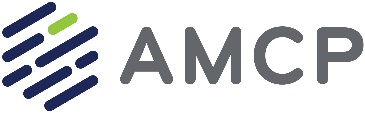 AMCP Strategic Priorities - Introduced Spring 2021As a professional association, AMCP leads the way to help patients get the medications they need at a cost they can afford.This past year showed the stark reality of cracks, inequalities, and barriers in our health care system. AMCP, along with the rest of the world, witnessed the grim results of the COVID-19 pandemic. Armed with these insights, AMCP used them to guide the creation of its new strategic priorities. These strategic priorities are vast and complex, so AMCP has been deliberate in evaluating and defining how managed care pharmacy can affect positive change within each focus area. In addition, AMCP’s strategic priorities are intentionally designed to provide flexibility given the ever-changing health care landscape and can be adapted and refocused as dictated by the needs of our members and the patients they serve.Optimize Value and Access AMCP will encourage the exchange of ideas among stakeholders and, as solutions are identified, initiate activities that optimize patients’ health outcomes and address barriers to access to care. Through this work, AMCP will define, advocate, and educate about solutions that result in informed decision-making around medication use. Areas of focus will include value, access and affordability, technologies, and quality.  Address Health Disparities AMCP believes that there is an opportunity to leverage managed care pharmacy to address disparities in medication access, use, and outcomes. Through this work, AMCP, our members, and other stakeholders will emerge as a needed voice and convener around the role that managed care pharmacy can play in identifying and reducing health disparities.  Smart Membership GrowthManaged care pharmacy has a small footprint in the health care industry, but its actions influence the lives of 300 million Americans. By growing membership and utilizing the expertise of its members and corporate partners, AMCP will ensure that managed care pharmacy is a leader in national discussions on efforts to optimize value and access and address health disparities.AMCP Mission To improve patient health by ensuring access to high-quality, cost-effective medications and other therapies. AMCP Committee, Task Force, Advisory Group, Affiliate, Corporate Council. Please provide position.AMCP Board of Directors. Please provide position.AMCP Annual and Nexus Meeting Volunteer (Session Moderator, Conference Buddy, Concierge Booth Volunteer)AMCP Legislative Advocacy – Includes Legislative (Lobby) Days Representative, Policy Training, State ActivitiesAMCP State Advocacy Leader (formerly State Advocacy Coordinator) AMCP Diplomat - List SchoolAMCP Foundation VolunteerOther AMCP Service Name Organization Provide name of Board, Committee, Task Force, position held